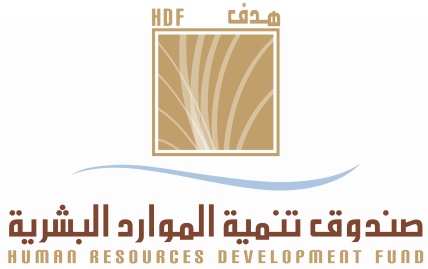 نموذج طلب دعم موظف من أم سعوديةتاريخ تقديم الطلب للفرع:      /      /      14هـالمستندات المطلوبة:خطاب من المنشأة الجديدة بطلب الدعم.أصل وصورة الإقامة للموظف.أصل وصورة بطاقة الهوية الوطنية للوالدة.أصل وصورة شهادة الميلاد للموظف.في حالة كان طلب إكمال الدعم للمرة الثانية وتم تحديد سبب إنهاء الخدمة فيطلب إثبات أسباب إنهاء الخدمة (الفصل التعسفي / إغلاق المنشأة)بيانات الموظف (التعبئة من قبل الشركة)بيانات الموظف (التعبئة من قبل الشركة)بيانات الموظف (التعبئة من قبل الشركة)بيانات الموظف (التعبئة من قبل الشركة)بيانات الموظف (التعبئة من قبل الشركة)بيانات الموظف (التعبئة من قبل الشركة)بيانات الموظف (التعبئة من قبل الشركة)بيانات الموظف (التعبئة من قبل الشركة)اسم الموظف الرباعي:اسم الموظف الرباعي:اسم الموظف الرباعي:اسم الموظف الرباعي:رقـــــم الإقـــــامــــة:رقـــــم الإقـــــامــــة:رقـــــم الإقـــــامــــة:رقـــــم الإقـــــامــــة:تاريخ انتهاء الإقامـــة:تاريخ انتهاء الإقامـــة:تاريخ انتهاء الإقامـــة:تاريخ انتهاء الإقامـــة:رقم هويــة الــوالــدة:رقم هويــة الــوالــدة:رقم هويــة الــوالــدة:رقم هويــة الــوالــدة:تاريخ الميلاد هجــري:تاريخ الميلاد هجــري:تاريخ الميلاد هجــري:تاريخ الميلاد هجــري:الحالـة الاجتماعيـــة:الحالـة الاجتماعيـــة:الحالـة الاجتماعيـــة:الحالـة الاجتماعيـــة:هـــاتــــف الــمــنــزل:هـــاتــــف الــمــنــزل:هـــاتــــف الــمــنــزل:هـــاتــــف الــمــنــزل:رقم الجوال للموظف:رقم الجوال للموظف:رقم الجوال للموظف:رقم الجوال للموظف:أسماء أشخاص يمكن الاتصال بهم:أسماء أشخاص يمكن الاتصال بهم:أسماء أشخاص يمكن الاتصال بهم:أسماء أشخاص يمكن الاتصال بهم:رقـــم الــــجـــــــوال:رقـــم الــــجـــــــوال:رقـــم الــــجـــــــوال:رقـــم الــــجـــــــوال:هل يــوجـد لديه إعاقة:هل يــوجـد لديه إعاقة:هل يــوجـد لديه إعاقة:هل يــوجـد لديه إعاقة:العنــــــــــــــــــــوان:العنــــــــــــــــــــوان:العنــــــــــــــــــــوان:العنــــــــــــــــــــوان:المـــؤهـــل العــلــمـي:المـــؤهـــل العــلــمـي:المـــؤهـــل العــلــمـي:المـــؤهـــل العــلــمـي:التخصص العلمـــــي:التخصص العلمـــــي:التخصص العلمـــــي:التخصص العلمـــــي:بيانات الوظيفة السابقةبيانات الوظيفة السابقةبيانات الوظيفة السابقةبيانات الوظيفة السابقةبيانات الوظيفة السابقةبيانات الوظيفة السابقةبيانات الوظيفة السابقةبيانات الوظيفة السابقةالوظيفـــة:الوظيفـــة:الوظيفـــة:الوظيفـــة:المسمى الوظيفــــــي:المسمى الوظيفــــــي:المسمى الوظيفــــــي:المسمى الوظيفــــــي:المنشــــأة:المنشــــأة:المنشــــأة:المنشــــأة:وضع الموظف في الأنظمة الآلية (أخر تحديث) – (للاستعمال الرسمي فقط)وضع الموظف في الأنظمة الآلية (أخر تحديث) – (للاستعمال الرسمي فقط)وضع الموظف في الأنظمة الآلية (أخر تحديث) – (للاستعمال الرسمي فقط)وضع الموظف في الأنظمة الآلية (أخر تحديث) – (للاستعمال الرسمي فقط)وضع الموظف في الأنظمة الآلية (أخر تحديث) – (للاستعمال الرسمي فقط)وضع الموظف في الأنظمة الآلية (أخر تحديث) – (للاستعمال الرسمي فقط)وضع الموظف في الأنظمة الآلية (أخر تحديث) – (للاستعمال الرسمي فقط)وضع الموظف في الأنظمة الآلية (أخر تحديث) – (للاستعمال الرسمي فقط)نظام الصندوق ETS : سبق دعمه حسب النظام لمدة (     ) شهر. سبق دعمه خارج النظام لمدة (     ) شهر.- في حالة إن كان طلب إكمال الدعم للمرة الثانية يحدد سبب إنهاء الخدمة: إغلاق المنشأة                  الفصل التعسفينظام الصندوق ETS : سبق دعمه حسب النظام لمدة (     ) شهر. سبق دعمه خارج النظام لمدة (     ) شهر.- في حالة إن كان طلب إكمال الدعم للمرة الثانية يحدد سبب إنهاء الخدمة: إغلاق المنشأة                  الفصل التعسفينظام الصندوق ETS : سبق دعمه حسب النظام لمدة (     ) شهر. سبق دعمه خارج النظام لمدة (     ) شهر.- في حالة إن كان طلب إكمال الدعم للمرة الثانية يحدد سبب إنهاء الخدمة: إغلاق المنشأة                  الفصل التعسفينظام الصندوق ETS : سبق دعمه حسب النظام لمدة (     ) شهر. سبق دعمه خارج النظام لمدة (     ) شهر.- في حالة إن كان طلب إكمال الدعم للمرة الثانية يحدد سبب إنهاء الخدمة: إغلاق المنشأة                  الفصل التعسفينظام الصندوق ETS:إجمالي عدد الأشهر الدعم المصروفة حسب النظام المالي:(     ) شهر.نظام الصندوق ETS:إجمالي عدد الأشهر الدعم المصروفة حسب النظام المالي:(     ) شهر.نظام الصندوق ETS:إجمالي عدد الأشهر الدعم المصروفة حسب النظام المالي:(     ) شهر.نظام الصندوق ETS:إجمالي عدد الأشهر الدعم المصروفة حسب النظام المالي:(     ) شهر.ضوابط دعم من أم سعوديةضوابط دعم من أم سعوديةضوابط دعم من أم سعوديةضوابط دعم من أم سعوديةضوابط دعم من أم سعوديةمطابقمطابقغير مطابق- أن تكون (الإقامة) سارية المفعول.- أن تكون (الإقامة) سارية المفعول.- أن تكون (الإقامة) سارية المفعول.- أن تكون (الإقامة) سارية المفعول.- أن تكون (الإقامة) سارية المفعول.- أن تكون (هوية الأم) سارية المفعول.- أن تكون (هوية الأم) سارية المفعول.- أن تكون (هوية الأم) سارية المفعول.- أن تكون (هوية الأم) سارية المفعول.- أن تكون (هوية الأم) سارية المفعول.- أن يكون اسم الأم مطابق في الهوية الوطنية وشهادة الميلاد..- أن يكون اسم الأم مطابق في الهوية الوطنية وشهادة الميلاد..- أن يكون اسم الأم مطابق في الهوية الوطنية وشهادة الميلاد..- أن يكون اسم الأم مطابق في الهوية الوطنية وشهادة الميلاد..- أن يكون اسم الأم مطابق في الهوية الوطنية وشهادة الميلاد..- مطابقة المستندات المطلوبة.- مطابقة المستندات المطلوبة.- مطابقة المستندات المطلوبة.- مطابقة المستندات المطلوبة.- مطابقة المستندات المطلوبة.- أن يكون إكمال الدعم في منشأة أخرى ولمرة واحدة فقط.- أن يكون إكمال الدعم في منشأة أخرى ولمرة واحدة فقط.- أن يكون إكمال الدعم في منشأة أخرى ولمرة واحدة فقط.- أن يكون إكمال الدعم في منشأة أخرى ولمرة واحدة فقط.- أن يكون إكمال الدعم في منشأة أخرى ولمرة واحدة فقط.بيانات الوظيفة الجديدة (التعبئة من قبل الشركة)بيانات الوظيفة الجديدة (التعبئة من قبل الشركة)بيانات الوظيفة الجديدة (التعبئة من قبل الشركة)بيانات الوظيفة الجديدة (التعبئة من قبل الشركة)بيانات الوظيفة الجديدة (التعبئة من قبل الشركة)بيانات الوظيفة الجديدة (التعبئة من قبل الشركة)بيانات الوظيفة الجديدة (التعبئة من قبل الشركة)بيانات الوظيفة الجديدة (التعبئة من قبل الشركة)اسم المنشأة الموظفةتاريخ تقديم طلب الدعم في النظام ETS:تاريخ تقديم طلب الدعم في النظام ETS:تاريخ تقديم طلب الدعم في النظام ETS:/        /إيميل المنشأة:تاريخ التوظيف (التعين):تاريخ التوظيف (التعين):تاريخ التوظيف (التعين):/        /نوع برنامج الدعم:المسمى الوظيفي:المسمى الوظيفي:مدة الدعم المستحقة:مدة الدعم المستحقة:(     ) شهراً.التوصيةالتوصيةالتوصيةالتوصيةالتوصيةالتوصيةالتوصيةالتوصية الموافقة على الطلب        عدم الموافقة على الطلب الموافقة على الطلب        عدم الموافقة على الطلب الموافقة على الطلب        عدم الموافقة على الطلب الموافقة على الطلب        عدم الموافقة على الطلب الموافقة على الطلب        عدم الموافقة على الطلب الموافقة على الطلب        عدم الموافقة على الطلب الموافقة على الطلب        عدم الموافقة على الطلب الموافقة على الطلب        عدم الموافقة على الطلبسبب الرفض:سبب الرفض:سبب الرفض:سبب الرفض:سبب الرفض:سبب الرفض:سبب الرفض:سبب الرفض:عضو_______________عضو_______________عضو_______________عضو_______________عضو_______________عضو_______________عضو_______________عضو_______________رئيس لجنة الدعم_______________رئيس لجنة الدعم_______________رئيس لجنة الدعم_______________رئيس لجنة الدعم_______________مقرر لجنة الدعم_______________مقرر لجنة الدعم_______________مقرر لجنة الدعم_______________مقرر لجنة الدعم_______________